ПЛАН И РАСПОРЕД ВЈЕЖБИ                                                                                              ШЕФ КАТЕДРЕ:  Проф.др Адриана Арбутина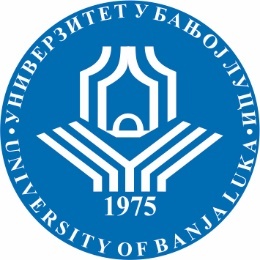 УНИВЕРЗИТЕТ У БАЊОЈ ЛУЦИМЕДИЦИНСКИ ФАКУЛТЕТКатедра за ортопедију вилицу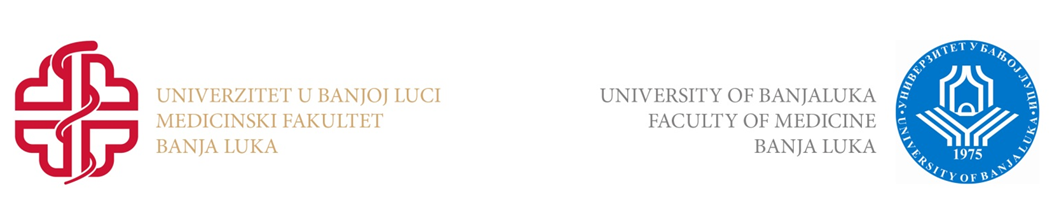 Школска годинаПредметШифра предметаСтудијски програмЦиклус студијаГодина студијаСеместарБрој студенатаБрој група за вјежбе2022/2023.Ортопедија вилицаСтоматологијаИнтегрисаниПетаXI235СедмицаВјежбаТип вјежбиТематска јединицаДанДатумВријемеМјесто одржавањаЧСарадникIВ1ПВУвод, еугната вилица (млијечна,мјешовита, стална) карактеристике, одступања од нормалне оклузије.Понедјељак, уторак, сриједа, четвртак3,4,5,6. 10. 202211.00-15.009.00-13.009.00-13.009.00-13-30Сала за ортодонцију- предклиника (семинарска сала 1)7Доц.др Маријана Араповић-Савић, Доц.др Мирјана Умићевић-Давидовић, Проф.др Владан Мирјанић Проф.др Адриана Арбутина, IIВ2ПВАнализа студијских модела, (статус и  обиљежавање зуба, упознавање са инстументима за анализу студијских модела).Понедјељак, уторак, сриједа, четвртак 10,11,12,13. 10.2022.11.00-15.009.00-13.009.00-13.009.00-13-30Сала за ортодонцију- предклиника(семинарска сала 1)7Доц.др Маријана Араповић-Савић, Доц.др Мирјана Умићевић-Давидовић, Проф.др Владан Мирјанић Проф.др Адриана Арбутина,IIIВ3ПВКласификација ортодонтских неправилности по Марковићу ( рад на студијским моделима).Понедјељак, уторак, сриједа, четвртак17,18,19,20. 10.2022.11.00-15.009.00-13.009.00-13.009.00-13-30Сала за ортодонцију- предклиника(семинарска сала 1)7Доц.др Маријана Араповић-Савић, Доц.др Мирјана Умићевић-Давидовић, Проф.др Владан Мирјанић Проф.др Адриана Арбутина,IVВ4ПВАнализа оклузије у три равни по Енглу-у (рад на студијским моделима).Понедјељак, уторак, сриједа, четвртак24,25,26,27. 10.2022.11.00-15.009.00-13.009.00-13.009.00-13-30Сала за ортодонцију- предклиника(семинарска сала 1)7Доц.др Маријана Араповић-Савић, Доц.др Мирјана Умићевић-Давидовић, Проф.др Владан Мирјанић Проф.др Адриана Арбутина,VВ5ПВУзимање отисака за студијске моделе, анамнеза, клинички (екстраорални и интраорални ) и функционални преглед.Понедјељак, уторак, сриједа, четвртак31.10, 1,2,3.11.2022.11.00-15.009.00-13.009.00-13.009.00-13-30Сала за ортодонцију- предклиника(семинарска сала 1)7Доц.др Маријана Араповић-Савић, Доц.др Мирјана Умићевић-Давидовић, Проф.др Владан Мирјанић Проф.др Адриана Арбутина,VIВ6ПВАнализа студијских модела у мјешовитој дентицији- Moјерс-ова анализа (премјеравање потпорних зона, рад на студијским моделима).Понедјељак, уторак, сриједа, четвртак7,8,9,10.  11.2022.11.00-15.009.00-13.009.00-13.009.00-13-30Сала за ортодонцију- предклиника(семинарска сала 1)7Доц.др Маријана Араповић-Савић, Доц.др Мирјана Умићевић-Давидовић, Проф.др Владан Мирјанић Проф.др Адриана Арбутина,VIIВ7ПВШварц-ова анализа (рад на студијским моделима, премјеравање предње и задње ширине и висине лука). Понедјељак, уторак, сриједа, четвртак14,15,16,17. 11.2022.11.00-15.009.00-13.009.00-13.009.00-13-30Сала за ортодонцију- предклиника(семинарска сала 1)7Доц.др Маријана Араповић-Савић, Доц.др Мирјана Умићевић-Давидовић, Проф.др Владан Мирјанић Проф.др Адриана Арбутина,VIIIВ8ПВОдређивање средине горње и доње вилице, асиметрије.Понедјељак, уторак, сриједа, четвртак21,22,23,24. 11.2022.11.00-15.009.00-13.009.00-13.009.00-13-30Сала за ортодонцију- предклиника(семинарска сала 1)7Доц.др Маријана Араповић-Савић, Доц.др Мирјана Умићевић-Давидовић, Проф.др Владан Мирјанић Проф.др Адриана Арбутина,IXВ9ПВЛундстромова анализа (рад на студијским моделима).Понедјељак, уторак, сриједа, четвртак28,29,30.11. 1. 12.2022.11.00-15.009.00-13.009.00-13.009.00-13-30Сала за ортодонцију- предклиника(семинарска сала 1)7Доц.др Маријана Араповић-Савић, Доц.др Мирјана Умићевић-Давидовић, Проф.др Владан Мирјанић Проф.др Адриана Арбутина,XВ10ПВБолтонова анализа( рад на студијским моделима).Понедјељак, уторак, сриједа, четвртак5,6,7,8.. 12.2022.11.00-15.009.00-13.009.00-13.009.00-13-30Сала за ортодонцију- предклиника(семинарска сала 1)7Доц.др Маријана Араповић-Савић, Доц.др Мирјана Умићевић-Давидовић, Проф.др Владан Мирјанић Проф.др Адриана Арбутина,XIВ11ПВЗначај рдг снимака у ортодонтској дијагностици.Анализа опт снимакаПонедјељак, уторак, сриједа, четвртак12,13,14,15. 12.2022.11.00-15.009.00-13.009.00-13.009.00-13-30Сала за ортодонцију- предклиника(семинарска сала 1)7Доц.др Маријана Араповић-Савић, Доц.др Мирјана Умићевић-Давидовић, Проф.др Владан Мирјанић Проф.др Адриана Арбутина,XIIВ12ПВАнализа профилног телерендген снимка.Понедјељак, уторак, сриједа, четвртак19,20,21,22.12.2022.11.00-15.009.00-13.009.00-13.009.00-13-30Сала за ортодонцију- предклиника(семинарска сала 1)7Доц.др Маријана Араповић-Савић, Доц.др Мирјана Умићевић-Давидовић, Проф.др Владан Мирјанић Проф.др Адриана Арбутина,XIIIВ13ПВМобилни ортодонтски апарати (врсте, саставни дијелови, предности и недостатци).Понедјељак, уторак, сриједа, четвртак26,27,28,29.12. 2022.11.00-15.009.00-13.009.00-13.009.00-13-30Сала за ортодонцију- предклиника(семинарска сала 1)7Доц.др Маријана Араповић-Савић, Доц.др Мирјана Умићевић-Давидовић, Проф.др Владан Мирјанић Проф.др Адриана Арбутина,XIVВ14ПВФункционални ортодонтски апарати (употреба, конструкциони загрижај, предности и недостатци).Понедјељак, уторак, сриједа, четвртак2,3,4,5.01.2022.11.00-15.009.00-13.009.00-13.009.00-13-30Сала за ортодонцију- предклиника(семинарска сала 1)7Доц.др Маријана Араповић-Савић, Доц.др Мирјана Умићевић-Давидовић, Проф.др Владан Мирјанић Проф.др Адриана Арбутина,XVВ15ПВФиксни ортодонтски апарати (индикације, контраиндикације, саставни дијелови).Понедјељак, уторак, сриједа, четвртак9,10,11,12.01.2022.11.00-15.009.00-13.009.00-13.009.00-13-30Сала за ортодонцију- предклиника(семинарска сала 1)7Доц.др Маријана Араповић-Савић, Доц.др Мирјана Умићевић-Давидовић, Проф.др Владан Мирјанић Проф.др Адриана Арбутина,